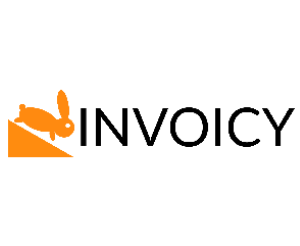 Company Name Address Line 1 , City StateUnited States 	INVOICE	NOTES:Company Name • 1234567890 • info@site.comITEM DESCRIPTIONQTYUNITSUNIT PRICEAMOUNTItem1Ea$0.00$0.00Item1Ea$0.00$0.00Item1Ea$0.00$0.00Item1Ea$0.00$0.00Item1Ea$0.00$0.00Item1Ea$0.00$0.00Item1Ea$0.00$0.00Item1Ea$0.00$0.00